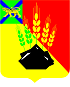 АДМИНИСТРАЦИЯ МИХАЙЛОВСКОГО МУНИЦИПАЛЬНОГО РАЙОНА ПОСТАНОВЛЕНИЕ 
21.01.2021                                             с. Михайловка                                                     № 45-паО проведении муниципального этапа краевого зимнего фестиваля «Вперёд ВФСК ГТО» среди обучающихся образовательных организаций Михайловского муниципального районаСогласно календарному плану официальных физкультурных мероприятий и спортивных мероприятий Приморского края на 2021 год и в соответствии с Планом мероприятий, направленных на организацию массовых пропагандистских акций по продвижению Всероссийского физкультурно-спортивного комплекса «Готов к труду и обороне» (ГТО) в Приморском крае на 2021 год, в целях пропаганды здорового образа жизни, привлечения к занятиям физической культурой, развития соревновательной деятельности обучающихся по различным видам спорта, администрация Михайловского муниципального районаПостановляет:1. Провести 29 января 2021 года в 10-00 часов на базе муниципальной бюджетной организации дополнительного образования «Детско-юношеская спортивная школа» с. Михайловка Михайловского муниципального района муниципальный этап краевого зимнего фестиваля «Вперёд ВФСК ГТО» среди обучающихся образовательных организаций Михайловского муниципального района.2. Утвердить:1.1. Положение о проведении муниципального этапа краевого зимнего фестиваля «Вперёд ВФСК ГТО» среди обучающихся образовательных организаций Михайловского муниципального района (приложение № 1).1.2. Состав организационного комитета по проведению муниципального этапа краевого зимнего фестиваля «Вперёд ВФСК ГТО» среди обучающихся образовательных организаций Михайловского муниципального района (приложение № 2).1.3. Состав судейской бригады муниципального этапа краевого зимнего фестиваля «Вперёд ВФСК ГТО» среди обучающихся образовательных организаций Михайловского муниципального района (приложение № 3).2. Управлению по вопросам образования (Чепала А.Ф.) организовать участие обучающихся общеобразовательных учреждений Михайловского муниципального района в муниципальном этапе краевого зимнего фестиваля «Вперёд ВФСК ГТО» среди обучающихся образовательных организаций Михайловского муниципального района.3. Руководителям общеобразовательных учреждений:3.1. Обеспечить подвоз команд к 09.30 часам 29 января 2021 года к месту проведения соревнований.4. Муниципальной бюджетной организации дополнительного образования «Детско-юношеская спортивная школа» с. Михайловка Михайловского муниципального района (Климчук А.А.):4.1. Организовать и провести муниципальный этап краевого зимнего фестиваля «Вперёд ВФСК ГТО» среди обучающихся образовательных организаций Михайловского муниципального района. 4.2. Подготовить спортивный зал к проведению фестиваля.4.3. Обеспечить присутствие медицинского работника в период проведения муниципального этапа краевого зимнего фестиваля «Вперёд ВФСК ГТО» среди обучающихся образовательных организаций Михайловского муниципального района.5. Управлению по вопросам образования (Чепала А.Ф.) обеспечить участие сборной команды Михайловского муниципального района в региональном этапе краевого зимнего фестиваля «Вперёд ВФСК ГТО» среди обучающихся образовательных организаций Приморского края.6. Муниципальному казённому учреждению «Управление по организационно-техническому обеспечению деятельности администрации Михайловского муниципального района» (Горшков А.П.) разместить настоящее постановление на официальном сайте администрации Михайловского муниципального района в информационно-коммуникационной сети Интернет.7. Контроль исполнения настоящего постановления возложить на и.о. заместителя главы администрации Михайловского муниципального района Чепала А.Ф.И.о. главы Михайловского муниципального района –Главы администрации района                                                          П.А. ЗубокПриложение № 1УТВЕРЖДЕНОпостановлением администрации Михайловского муниципального районаот 21.01.2021 № 45-паПОЛОЖЕНИЕ о проведении муниципального этапа краевого зимнего фестиваля «Вперёд ВФСК ГТО» среди обучающихся образовательных организаций Михайловского муниципального района1. Общие положения1.1. Настоящее положение определяет порядок, сроки, место и условия проведения муниципального этапа краевого зимнего фестиваля «Вперёд ВФСК ГТО» среди обучающихся образовательных организаций Михайловского муниципального района (далее – Фестиваль).1.2. Муниципальный этап краевого зимнего фестиваля «Вперёд ВФСК ГТО» среди обучающихся образовательных организаций Михайловского муниципального района проводится согласно календарному плану официальных физкультурных мероприятий и спортивных мероприятий Приморского края на 2021 год и в соответствии с Планом мероприятий, направленных на организацию массовых пропагандистских акций по продвижению Всероссийского физкультурно-спортивного комплекса «Готов к труду и обороне» (ГТО) в Приморском крае на 2021 год. 1.3. Целью проведения Фестиваля является вовлечение населения 
в систематические занятия физической культурой и спортом.Задачами Фестиваля являются:- популяризация комплекса ГТО среди всех категорий населения;- повышение уровня физической подготовленности населения;- пропаганда здорового образа жизни;- создание условий, мотивирующих население к занятиям физической культурой и спортом.1.4. Организация проведения: общее руководство по организации и проведению Фестиваля осуществляет управление по вопросам образования администрации Михайловского муниципального района совместно с МБО ДО «ДЮСШ» с. Михайловка.2.Место и сроки проведения Фестиваль проводится 29 января 2021 года в МБО ДО «ДЮСШ» 
с. Михайловка, ул. Ленинская, 38.По результатам участия обучающихся в муниципальном этапе будет сформирована сборная команда Михайловского муниципального района для участия в региональном этапе фестиваля с 17 по 21 февраля 2021 года 
(г. Владивосток).3.Требования к участникам и условия их допускаВ составы команд включаются 8 участников (по 2 мальчика и 
2 девочки в IV и V ступени соответственно).К участию в региональном этапе Фестиваля допускаются победители муниципального этапа Фестиваля в личном зачете по двум видам (юноши- подтягивание из виса на высокой перекладине, прыжок в длину с места толчком двумя ногами; девушки – сгибание и разгибание рук в упоре лежа на полу, прыжок в длину с места толчком двумя ногами). Все участники физкультурного мероприятия должны быть зарегистрированы на федеральном сайте ГТО (адрес: http://www.gto.ru) и получить уникальный идентификационный номер (УИН).Особые условия допуска:Для отбора к участию в региональном этапе Фестиваля участникам муниципального этапа необходимо умение выполнять норматив испытания комплекса ГТО «плавание».4. Программа фестиваляСпортивная программа Фестиваля состоит из 5 испытаний (тестов) IV и V ступени комплекса ГТО и формируется в соответствии 
с методическими рекомендациями по организации физкультурных мероприятий и спортивных мероприятий Всероссийского физкультурно-спортивного комплекса «Готов к труду и обороне» (ГТО), утвержденными приказом Минспорта России от 21.09.2018 № 814.Мальчики (юноши)Девочки (девушки)Условия проведения соревнованийУчастие в программе Фестиваля обязательно для всех членов команд по 5 видам испытаний (тестов). Соревнования по всем видам спортивной программы проводятся 
в соответствии с Методическими рекомендациями по организации 
и выполнению нормативов испытаний (тестов) Всероссийского физкультурно-спортивного комплекса «Готов к труду и обороне» (ГТО) 
от 01.02.2018 года, утвержденными Минспортом России.Результаты участников определяются в соответствии со 100-очковыми таблицами оценки результатов (приложение № 2 к методическим рекомендациям по организации физкультурных мероприятий и спортивных мероприятий Всероссийского физкультурно-спортивного комплекса «Готов к труду и обороне» (ГТО), утвержденным приказом Минспорта России 
от 21.09.2018 № 814).5. Условия подведения итоговЛичный зачет определяется раздельно для каждой ступени комплекса ГТО среди мальчиков и девочек, юношей и девушек по наибольшей сумме очков, набранных в двух видах программы (юноши- подтягивание из виса на высокой перекладине, прыжок в длину с места толчком двумя ногами; девушки- сгибание и разгибание рук в упоре лежа на полу, прыжок в длину с места толчком двумя ногами). При равенстве суммы очков у двух или более участников, преимущество получает участник, показавший лучший результат в подтягивание из виса на высокой перекладине, сгибание и разгибание рук в упоре лежа на полу.Командный зачет определяется по сумме очков, набранных всеми участниками команды во всех видах испытаний в соответствующих возрастных ступенях комплекса ГТО. При равенстве суммы очков у двух или более команд, преимущество получает команда, показавшая лучший результат в подтягивание из виса на высокой перекладине, сгибание и разгибание рук в упоре лежа на полу.Результаты участников, выполнивших нормативы комплекса ГТО на муниципальном этапе «Вперед ВФСК ГТО» будут внесены в ЭБД ГТО.6. НаграждениеПобедители и призеры в общекомандном первенстве и в каждой возрастной группе (мальчики и девочки, юноши и девушки) награждаются грамотами и кубками администрации Михайловского муниципального района отделом физкультурно-массовой и спортивной работы. 7. Подача заявок на участиеПредварительные заявки (Приложение № 1, обязательно в Word-формате) на участие в физкультурном мероприятии подаются в срок до 25 января 2021 года включительно для идентификации участников и формирования протоколов Фестиваля в МБО ДО «ДЮСШ» с. Михайловка на эл. почту: ducfpmih@mail.ru. Оригинал заявки подается в МБО ДО «ДЮСШ» с. Михайловка в день приезда на мероприятие. Настоящее Положение является официальным вызовом 
на соревнования.Приложение № 1к Положению о проведениимуниципального этапа краевогозимнего фестиваля «Вперёд ВФСК ГТО»среди обучающихся образовательных организацийМихайловского муниципального районаЗАЯВКАна участие в муниципальном этапе краевого зимнего фестиваля «Вперед ВФСК ГТО» среди обучающихся образовательных организаций Михайловского муниципального района(наименование образовательной организации)Приложение № 2к Положению о проведениимуниципального этапа краевогозимнего фестиваля «Вперёд ВФСК ГТО»среди обучающихся образовательных организацийМихайловского муниципального районаСогласие на обработку персональных данных Я,                                                                                                   , паспорт                                  ,                     			  (ФИО)					(серия       номер)выдан________________________________________________________, зарегистрированный по                              (кем)                            (когда)     адресу:___________________________________________, являюсь законным представителем несовершеннолетнего_________________________________________, ________года рождения,                                                                                         (ФИО)настоящим даю согласие:- на прохождение тестирования в рамках Всероссийского физкультурно-спортивного комплекса «Готов к труду и обороне» (ГТО) моим ребенком___________________________ _____________________________________________________________________________(ФИО)- на обработку в муниципальном центре тестирования по адресу: с. Михайловка, ул. Ленинская д. 38 моих и моего ребенка персональных данных в рамках организации тестирования по видам испытаний Всероссийского физкультурно-спортивного комплекса «Готов к труду и обороне» (ГТО).Я даю согласие на использование моих и моего ребенка персональных данных в целях:- корректного оформления документов, в рамках организации тестирования по видам испытания Всероссийского физкультурно-спортивного комплекса «Готов к труду и обороне» (ГТО);- предоставления информации в государственные органы Российской Федерации в порядке, предусмотренным действующим законодательством.Настоящее согласие предоставляется на осуществление любых действий в отношении моих и моего ребенка персональных данных, которые необходимы или желаемы для достижения указанных выше целей, включая (без ограничения) сбор, систематизацию, накопление, хранение, уточнение (обновление, изменение), использование, распространение (в том числе передачу третьим лицам), обезличивание, блокирование, трансграничную передачу персональных данных, а также осуществление любых иных действий с моими и моего ребенка персональными данными, предусмотренных действующим законодательством Российской Федерации.Я подтверждаю, что, давая такое Согласие, я действую по своей воле и в интересах своего ребенка.Дата: _______________      	Подпись___________________ /________________________/                                 	    	расшифровкаПриложение № 2УТВЕРЖДЁНпостановлением администрации Михайловского муниципального районаот 21.01.2021 № 45-паСоставорганизационного комитета муниципального этапа краевого зимнего фестиваля «Вперёд ВФСК ГТО» среди обучающихся образовательных организаций Михайловского муниципального районаПриложение № 3УТВЕРЖДЁНпостановлением администрации Михайловского муниципального районаот 21.01.2021 № 45-паСоставсудейской бригады муниципального этапа краевого зимнего фестиваля «Вперёд ВФСК ГТО» среди обучающихся образовательных организацийМихайловского муниципального района№Вид испытания (тест)IV(ступень)V(ступень)1.Подтягивание из виса на высокой перекладине (количество раз)++2.Наклон вперед из положения стоя с прямыми ногами на гимнастической скамье (ниже уровня скамьи – см)++3.Стрельба из пневматической винтовки++4.Прыжок в длину с места толчком двумя ногами (см)++5.Челночный бег 3х10 (с)++№Вид испытания (тест)IV(ступень)V(ступень)1.Сгибание и разгибание рук в упоре лёжа на полу (количество раз)++2.Наклон вперед из положения стоя с прямыми ногами на гимнастической скамье (ниже уровня скамьи – см)++3.Стрельба из пневматической винтовки++4.Прыжок в длину с места толчком двумя ногами (см)++5.Челночный бег 3х10 (с)++№ п\п№ п\пФамилия, Имя, ОтчествоСпортивное звание или спортивныйразряд  (при наличии приложить заверенную копию приказа)Дата рождения(дата, месяц, год)Дата рождения(дата, месяц, год)Возрастная ступень ВФСК ГТОIDИдентификационныйномер в АИС ГТОпо форме XX-XX-XXXXXXXПолГруппа здоровья
(к выполнению нормативов 
ГТО допускаются только учащиеся, отнесенные
 к ОСНОВНОЙ 
группе здоровья)Группа здоровья
(к выполнению нормативов 
ГТО допускаются только учащиеся, отнесенные
 к ОСНОВНОЙ 
группе здоровья)1.1.2.2.3.3.4.4.5.5.6.6.7.7.8.8.Руководитель делегацииРуководитель делегацииРуководитель делегацииРуководитель делегации(подпись,  Ф.И.О. полностью)(подпись,  Ф.И.О. полностью)(подпись,  Ф.И.О. полностью)(подпись,  Ф.И.О. полностью)(подпись,  Ф.И.О. полностью)Руководитель организацииМПРуководитель организацииМПРуководитель организацииМПРуководитель организацииМП(подпись,  Ф.И.О. полностью)(подпись,  Ф.И.О. полностью)(подпись,  Ф.И.О. полностью)(подпись,  Ф.И.О. полностью)(подпись,  Ф.И.О. полностью)Чепала Алена Федоровна, и.о. зам. главы администрации Михайловского муниципального районапредседатель оргкомитетаТалызина Анастасия Владимировна, зам.  начальника управления по вопросам образования администрации Михайловского муниципального районазам. председателя оргкомитетаСизарева Ольга Николаевна, главный специалист по дополнительному образованию и культурно-массовым мероприятиям МКУ «МСО ОУ»секретарь оргкомитетаЮркасов Леонид Александрович, начальник отдела физкультурно-массовой и спортивной работы администрации Михайловского муниципального районачлен оргкомитетаКлимчук Альберт Александрович, директор МБО ДО «ДЮСШ» с. Михайловкачлен оргкомитетаИсаков Евгений Геннадьевич, руководитель РМО учителей физической культуры образовательных учреждений Михайловского муниципального районачлен оргкомитетаКрахмилец Наталья Валерьевна, заместитель директора по учебно-воспитательной работе МБО ДО «ДЮСШ» с. МихайловкаГлавный судьяИльенко Татьяна Анатольевна, старший педагог дополнительного образования МБО ДО «ДЮСШ» с. МихайловкаадминистраторРазуменко Нина Ивановна, педагог дополнительного образования МБО ДО «ДЮСШ» с. МихайловкаСорока Алена Владимировна, педагог дополнительного образования МБО ДО «ДЮСШ» с. МихайловкасудьясудьяКочкин Олег Викторович, учитель физической культуры МБОУ СОШ с. ПервомайскоесудьяДега Владимир Леонидович, учитель физической культуры МБОУ СОШ им. А.И. Крушанова с. МихайловкасудьяМаслаков Олег Георгиевич учитель физической культуры МБОУ СОШ им. А.И. Крушанова с. МихайловкаИсаков Евгений Геннадьевич учитель физической культуры МБОУ СОШ им. А.И. Крушанова с. Михайловкасудья  судья